РОССИЙСКАЯ ФЕДЕРАЦИЯОРЛОВСКАЯ  ОБЛАСТЬ ОТДЕЛ ОБРАЗОВАНИЯДМИТРОВСКОГО РАЙОНАП Р И К А З«26»  декабря  2020 г.                                                        №  229      г. ДмитровскОб организации питания обучающихся и воспитанников в муниципальных бюджетных образовательных организациях Дмитровского района на 2-е  полугодие  2020-2021 учебного года            Во исполнение постановления администрации Дмитровского района от 26 декабря 2020 г. № 596 «Об организации питания обучающихся, получающих начальное общее образование в муниципальных   общеобразовательных организациях Дмитровского района Орловской области на 2-е полугодие 2020-2021 учебного года», постановления администрации Дмитровского района от 30.12.2019 № 532 «О порядке выплаты ежемесячной денежной компенсации за питание обучающимся с ограниченными возможностями здоровья, получающим образование на дому», постановлением Главного государственного санитарного врача Российской Федерации от 27.10.2020г. № 32 «Об утверждении санитарно-эпидемиологических правил и норм СанПиН 2.3/2.4.3590-20» «Санитарно-эпидемиологические требования к организации общественного питания населения»,   Методических рекомендаций  2.4.0179-20 «Рекомендации по организации питания обучающихся общеобразовательных организаций» от 18.05.2020 г. и в целях обеспечения школьников, получающих начальное общее образование в муниципальных бюджетных общеобразовательных организациях Дмитровского района горячим питанием  приказываю:       1. Руководителям муниципальных  образовательных организаций:1.1. Организовать с 1 января 2021 года горячее питание обучающихся общеобразовательных организаций Дмитровского района 5-11 классов из расчета 40 рублей в день на 1 обучающегося (в том числе за счет средств муниципального бюджета 20 рублей, за счет средств субсидий из областного бюджета на возмещение расходов бюджетам муниципальных образований на обеспечение питанием обучающихся 20 рублей); 	1.2. Питание воспитанников в муниципальных бюджетных дошкольных  образовательных учреждениях Дмитровского района осуществлять на сумму 74 рублей в день на одного воспитанника (57 рублей за счет  средств муниципального бюджета и 17 рублей за счет средств родительской платы).1.3. Питание детей дошкольного возраста из неблагополучных семей, находящихся в группе социально-психологической поддержки с круглосуточным пребыванием в муниципальном бюджетном дошкольном образовательном учреждении Дмитровского района Орловской области   «Детский сад комбинированного вида «Колокольчик» на сумму 82 рублей в день на одного воспитанника (65 рубля за счет средств муниципального бюджета и 17 рублей за счет средств  родительской платы).1.4. Организовать работу по формированию навыков и культуры здорового питания, этикету приема пищи, профилактике пищевых отравлений и инфекционных заболеваний.1.5. Установить контроль за работой школьных буфетов в части, касающейся наличия в них широкого ассортимента кондитерских изделий, кисломолочной продукции, горячих напитков, соков.1.6. Осуществлять отбор оптовых поставщиков продовольственной продукции для обеспечения питанием обучающихся и воспитанников образовательных организаций района в соответствии с Федеральным Законом № 44 - ФЗ от 22.03.2013 г. «О контрактной системе в сфере закупок товаров, работ, услуг для обеспечения государственных и муниципальных нужд»».2. Настоящий приказ вступает в силу с момента его подписания и распространяет свое действие на правоотношения, возникшие с 1 января 2021 года. 3. Контроль за исполнением настоящего приказа оставляю за собой.Начальник отдела образования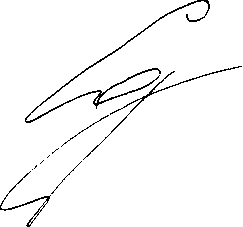          С. В. Сорокин